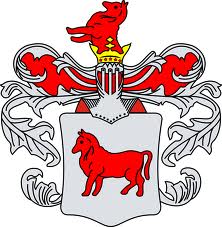 Rir.271.51.2021                                                                                                             Załącznik nr 5 do SWZ…………………………………….(miejscowość, data)………………………………..(nazwa i adres wykonawcy)WYKAZ ROBÓT BUDOWLANYCHDotyczy postępowania, którego przedmiotem jest:„Rozbudowa drogi gminnej Nr 105471 B ul. Leśna w m. Fasty, gmina Dobrzyniewo Duże, powiat białostocki, woj. podlaskie oraz uzbrojenie terenów inwestycyjnych na działkach 138/7, 138/8, 138/9 w m. Fasty, gmina Dobrzyniewo Duże powiat białostocki, woj. podlaskie”w formule zaprojektuj i wybuduj.......................................................................................Lp.Rodzaj robót              i miejsce ich wykonania Wartość robót (brutto w PLN)Data wykonania robót (należy wskazać dzień, miesiąc i rok zakończenia)Podmiot, na rzecz którego roboty zostały wykonane(Zamawiający)Podmiot realizujący robotyPodmiot realizujący robotyLp.Rodzaj robót              i miejsce ich wykonania Wartość robót (brutto w PLN)Data wykonania robót (należy wskazać dzień, miesiąc i rok zakończenia)Podmiot, na rzecz którego roboty zostały wykonane(Zamawiający)Polegamy 
na wiedzy i doświadczeniu innych podmiotówRoboty wykonaliśmy sami